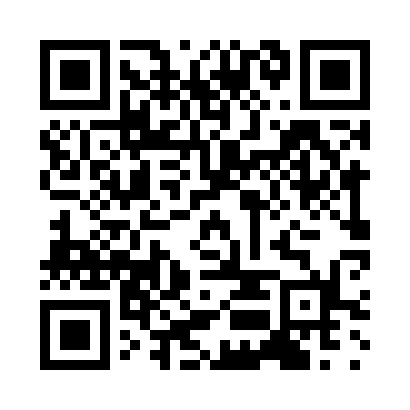 Prayer times for Cartagena, Murcia, SpainWed 1 May 2024 - Fri 31 May 2024High Latitude Method: Angle Based RulePrayer Calculation Method: Muslim World LeagueAsar Calculation Method: HanafiPrayer times provided by https://www.salahtimes.comDateDayFajrSunriseDhuhrAsrMaghribIsha1Wed5:307:082:016:538:5410:272Thu5:287:072:016:548:5510:283Fri5:267:062:016:548:5610:294Sat5:257:052:016:558:5710:315Sun5:247:042:016:558:5810:326Mon5:227:032:016:568:5910:337Tue5:217:022:006:569:0010:358Wed5:197:012:006:579:0110:369Thu5:187:002:006:579:0210:3710Fri5:166:592:006:589:0210:3811Sat5:156:582:006:589:0310:4012Sun5:146:572:006:599:0410:4113Mon5:126:562:006:599:0510:4214Tue5:116:552:007:009:0610:4315Wed5:106:542:007:009:0710:4516Thu5:096:532:007:019:0810:4617Fri5:076:532:007:019:0910:4718Sat5:066:522:007:029:0910:4819Sun5:056:512:007:029:1010:5020Mon5:046:502:017:029:1110:5121Tue5:036:502:017:039:1210:5222Wed5:026:492:017:039:1310:5323Thu5:016:482:017:049:1310:5424Fri5:006:482:017:049:1410:5525Sat4:596:472:017:059:1510:5726Sun4:586:472:017:059:1610:5827Mon4:576:462:017:069:1610:5928Tue4:566:462:017:069:1711:0029Wed4:556:452:017:069:1811:0130Thu4:546:452:027:079:1911:0231Fri4:546:442:027:079:1911:03